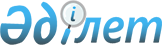 О внесении изменений в решение маслихата города Актобе от 22 декабря 2022 года №220 "Об утверждении бюджета города Актобе на 2023-2025 годы"Решение маслихата города Актобе Актюбинской области от 20 июля 2023 года № 54
      РЕШИЛ:
      1. Внести в решение маслихата города Актобе "Об утверждении бюджета города Актобе на 2023 – 2025 годы" от 22 декабря 2022 года № 220 (зарегистрированное в Реестре государственной регистрации нормативных правовых актов за № 175938) следующие изменения:
      пункт 1 изложить в новой редакции:
      "1. Утвердить бюджет города Актобе на 2023 - 2025 годы согласно приложениям 1, 2 и 3 соответственно, в том числе на 2023 год в следующих объемах: 
      1) доходы – 118 515 466,7 тысяч тенге, в том числе:
      налоговые поступления – 81 821 190,7 тысяч тенге;
      неналоговые поступления – 509 569 тысяч тенге;
      поступления от продажи основного капитала – 3 781 938 тысяч тенге;
      поступления трансфертов – 32 402 769 тысяч тенге;
      2) затраты – 139 650 461,7 тысяч тенге;
      3) чистое бюджетное кредитование – - 354 557 тысяч тенге, в том числе:
      бюджетные кредиты – 44 615 тысяч тенге;
      погашение бюджетных кредитов – 399 172 тысяч тенге;
      4) сальдо по операциям с финансовыми активами – 0 тенге, в том числе: 
      приобретение финансовых активов – 0 тенге;
      поступления от продажи финансовых активов государства – 0 тенге;
      5) дефицит (профицит) бюджета – - 20 780 438 тысяч тенге;
      6) финансирование дефицита (использование профицита) бюджета – 20 780 438 тысяч тенге, в том числе:
      поступления займов – 7 534 615 тысяч тенге;
      погашение займов – 3 344 206 тысяч тенге;
      используемые остатки бюджетных средств – 16 590 029 тысяч тенге.".
      2. Приложения 1, 4, 5 к указанному решению изложить в новой редакции согласно приложениям 1, 2, 3 к настоящему решению.
      3. Настоящее решение вводится в действие с 1 января 2023 года. Бюджет города Актобе на 2023 год Целевые трансферты и бюджетные кредиты из республиканского бюджета на 2023 год Целевые трансферты и бюджетные кредиты из областного бюджета на 2023 год
					© 2012. РГП на ПХВ «Институт законодательства и правовой информации Республики Казахстан» Министерства юстиции Республики Казахстан
				
      Председатель маслихата города Актобе 

А. Даржанова
Приложение 1 к решению 
маслихата города Актобе 
от 20 июля 2023 года № 54Приложение 1 к решению 
маслихата города Актобе 
от 22 декабря 2022 года № 220
Категория
Категория
Категория
Категория
Сумма, тысяч тенге
Класс
Класс
Класс
Сумма, тысяч тенге
Подкласс
Подкласс
Сумма, тысяч тенге
Наименование доходов
Сумма, тысяч тенге
1
2
3
4
5
I. Доходы
118 515 466,7
1
Налоговые поступления
81 821 190,7
01
Подоходный налог
41 659 116
1
Корпоративный подоходный налог
22 641 613
2
Индивидуальный подоходный налог
19 017 503
03
Социальный налог
11 547 811
1
Социальный налог
11 547 811
04
Налоги на собственность
8 803 337
1
Налоги на имущество
6 110 459
3
Земельный налог
388 291
4
Налог на транспортные средства
2 304 587
05
Внутренние налоги на товары, работы и услуги
17 644 850,6
2
Акцизы
11 247 175
3
Поступления за использование природных и других ресурсов
387 311
4
Сборы за ведение предпринимательской и профессиональной деятельности
6 010 364,6
08
Обязательные платежи, взимаемые за совершение юридически значимых действий и (или) выдачу документов уполномоченными на то государственными органами или должностными лицами
2 166 076,1
1
Государственная пошлина
2 166 076,1
2
Неналоговые поступления
509 569
01
Доходы от государственной собственности
117 819
5
Доходы от аренды имущества, находящегося в государственной собственности
109 623
7
Вознаграждения по кредитам, выданным из государственного бюджета
2 946
9
Прочие доходы от государственной собственности
5 250
06
Прочие неналоговые поступления
391 750
1
Прочие неналоговые поступления
391 750
3
Поступления от продажи основного капитала
3 781 938
01
Продажа государственного имущества, закрепленного за государственными учреждениями
3 065 034
1
Продажа государственного имущества, закрепленного за государственными учреждениями
3 065 034
03
Продажа земли и нематериальных активов
716 904
1
Продажа земли
541 794
2
Продажа нематериальных активов
175 110
4
Поступления трансфертов
32 402 769
02
Трансферты из вышестоящих органов государственного управления
32 402 769
2
Трансферты из областного бюджета
32 402 769
Функциональная группа
Функциональная группа
Функциональная группа
Функциональная группа
Функциональная группа
Сумма, тысяч тенге
Функциональная подгруппа
Функциональная подгруппа
Функциональная подгруппа
Функциональная подгруппа
Сумма, тысяч тенге
Администратор бюджетных программ
Администратор бюджетных программ
Администратор бюджетных программ
Сумма, тысяч тенге
Бюджетная программа
Бюджетная программа
Сумма, тысяч тенге
Наименование расходов
Сумма, тысяч тенге
II. Затраты
139 650 461,7
01
Государственные услуги общего характера
7 885 409,5
1
Представительные, исполнительные и другие органы, выполняющие общие функции государственного управления
2 363 561,2
112
Аппарат маслихата района (города областного значения)
83 988,3
001
Услуги по обеспечению деятельности маслихата района (города областного значения)
82 578,3
003
Капитальные расходы государственного органа
1 410
122
Аппарат акима района (города областного значения)
1 878 956,5
001
Услуги по обеспечению деятельности акима района (города областного значения)
1 155 326,8
003
Капитальные расходы государственного органа
289
009
Капитальные расходы подведомственных государственных учреждений и организаций
723 340,7
123
Аппарат акима района в городе
400 616,4
001
Услуги по обеспечению деятельности акима района в городе
379 741,3
022
Капитальные расходы государственного органа
20 875,1
2
Финансовая деятельность
65 526
459
Отдел экономики и финансов района (города областного значения)
24 995
003
Проведение оценки имущества в целях налогообложения
22 983
010
Приватизация, управление коммунальным имуществом, постприватизационная деятельность и регулирование споров, связанных с этим
2 012
805
Отдел государственных закупок района (города областного значения)
40 531
001
Услуги по реализации государственной политики в области государственных закупок на местном уровне
39 267
003
Капитальные расходы государственного органа
1 264
9
Прочие государственные услуги общего характера
5 456 322,3
458
Отдел жилищно-коммунального хозяйства, пассажирского транспорта и автомобильных дорог района (города областного значения)
3 997 544,1
001
Услуги по реализации государственной политики на местном уровне в области жилищно-коммунального хозяйства, пассажирского транспорта и автомобильных дорог
968 223,1
013
Капитальные расходы государственного органа
13 000
067
Капитальные расходы подведомственных государственных учреждений и организаций
3 016 321
459
Отдел экономики и финансов района (города областного значения)
188 857,6
001
Услуги по реализации государственной политики в области формирования и развития экономической политики, государственного планирования, исполнения бюджета и управления коммунальной собственностью района (города областного значения)
188 857,6
467
Отдел строительства района (города областного значения)
1 269 920,6
040
Развитие объектов государственных органов
1 269 920,6
02
Оборона
315 221
1
Военные нужды
79 916
122
Аппарат акима района (города областного значения)
79 916
005
Мероприятия в рамках исполнения всеобщей воинской обязанности
79 916
2
Организация работы по чрезвычайным ситуациям
235 305
122
Аппарат акима района (города областного значения)
235 305
006
Предупреждение и ликвидация чрезвычайных ситуаций масштаба района (города областного значения)
125 311
007
Мероприятия по профилактике и тушению степных пожаров районного (городского) масштаба, а также пожаров в населенных пунктах, в которых не созданы органы государственной противопожарной службы
109 994
03
Общественный порядок, безопасность, правовая, судебная, уголовно-исполнительная деятельность
1 981 631,2
9
Прочие услуги в области общественного порядка и безопасности
1 981 631,2
458
Отдел жилищно-коммунального хозяйства, пассажирского транспорта и автомобильных дорог района (города областного значения)
1 906 252,4
021
Обеспечение безопасности дорожного движения в населенных пунктах
1 906 252,4
499
Отдел регистрации актов гражданского состояния района (города областного значения)
75 378,8
001
Услуги по реализации государственной политики на местном уровне в области регистрации актов гражданского состояния
75 378,8
06
Социальная помощь и социальное обеспечение
12 846 655,3
1
Социальное обеспечение
1 709 420
451
Отдел занятости и социальных программ района (города областного значения)
1 709 420
005
Государственная адресная социальная помощь
1 709 420
2
Социальная помощь
9 925 316,4
451
Отдел занятости и социальных программ района (города областного значения)
9 675 316,4
002
Программа занятости
1 869 645
006
Оказание жилищной помощи
1 151
007
Социальная помощь отдельным категориям нуждающихся граждан по решениям местных представительных органов
3 089 562,1
013
Социальная адаптация лиц, не имеющих определенного местожительства
201 700
014
Оказание социальной помощи нуждающимся гражданам на дому
457 457
017
Обеспечение нуждающихся лиц с инвалидностью протезно-ортопедическими, сурдотехническими и тифлотехническими средствами, специальными средствами передвижения, обязательными гигиеническими средствами, а также предоставление услуг санаторно-курортного лечения, специалиста жестового языка, индивидуальных помощников в соответствии с индивидуальной программой реабилитации лица с инвалидностью
3 887 770
023
Обеспечение деятельности центров занятости населения
168 031,3
458
Отдел жилищно-коммунального хозяйства, пассажирского транспорта и автомобильных дорог района (города областного значения)
250 000
068
Социальная поддержка отдельных категорий граждан в виде льготного, бесплатного проезда на городском общественном транспорте (кроме такси) по решению местных представительных органов
250 000
9
Прочие услуги в области социальной помощи и социального обеспечения
1 211 918,9
451
Отдел занятости и социальных программ района (города областного значения)
1 211 918,9
001
Услуги по реализации государственной политики на местном уровне в области обеспечения занятости и реализации социальных программ для населения
190 692,2
011
Оплата услуг по зачислению, выплате и доставке пособий и других социальных выплат
34 815,2
021
Капитальные расходы государственного органа
158,5
028
Услуги лицам из групп риска, попавшим в сложную ситуацию вследствие насилия или угрозы насилия
123 937,4
050
Обеспечение прав и улучшение качества жизни лиц с инвалидностью в Республике Казахстан
288 208
054
Размещение государственного социального заказа в неправительственных организациях
452 627
067
Капитальные расходы подведомственных государственных учреждений и организаций
25 602,7
094
Предоставление жилищных сертификатов как социальная помощь
95 877,9
07
Жилищно-коммунальное хозяйство
51 615 854,9
1
Жилищное хозяйство
26 246 106,2
467
Отдел строительства района (города областного значения)
26 142 436,6
003
Проектирование и (или) строительство, реконструкция жилья коммунального жилищного фонда
11 653 193,9
004
Проектирование, развитие и (или) обустройство инженерно-коммуникационной инфраструктуры
10 618 042,7
098
Приобретение жилья коммунального жилищного фонда
3 871 200
479
Отдел жилищной инспекции района (города областного значения)
64 804,3
001
Услуги по реализации государственной политики на местном уровне в области жилищного фонда
64 354,3
005
Капитальные расходы государственного органа
450
491
Отдел жилищных отношений района (города областного значения)
38 865,3
001
Услуги по реализации государственной политики на местном уровне в области жилищного фонда
36 460,3
003
Капитальные расходы государственного органа
2 155
006
Обеспечение жильем отдельных категорий граждан
250
2
Коммунальное хозяйство
10 036 614,7
458
Отдел жилищно-коммунального хозяйства, пассажирского транспорта и автомобильных дорог района (города областного значения)
3 093 150,5
012
Функционирование системы водоснабжения и водоотведения
1 013 745,8
026
Организация эксплуатации тепловых сетей, находящихся в коммунальной собственности районов (городов областного значения)
339 193,5
027
Организация эксплуатации сетей газификации, находящихся в коммунальной собственности районов (городов областного значения)
63 152
028
Развитие коммунального хозяйства
1 599 847
048
Развитие благоустройства городов и населенных пунктов
77 212,2
467
Отдел строительства района (города областного значения)
6 943 464,2
005
Развитие коммунального хозяйства
268 478,3
006
Развитие системы водоснабжения и водоотведения
6 016 365,8
007
Развитие благоустройства городов и населенных пунктов
658 620,1
3
Благоустройство населенных пунктов
15 333 134
123
Аппарат акима района в городе
4 201 268,9
009
Обеспечение санитарии населенных пунктов
2 597 587,7
011
Благоустройство и озеленение населенных пунктов
1 603 681,2
458
Отдел жилищно-коммунального хозяйства, пассажирского транспорта и автомобильных дорог района (города областного значения)
11 131 865,1
015
Освещение улиц в населенных пунктах
2 207 675,3
016
Обеспечение санитарии населенных пунктов
426 270,9
017
Содержание мест захоронений и захоронение безродных
976
018
Благоустройство и озеленение населенных пунктов
8 496 942,9
08
Культура, спорт, туризм и информационное пространство
4 494 495,5
1
Деятельность в области культуры
1 534 495,8
455
Отдел культуры и развития языков района (города областного значения)
1 176 516
003
Поддержка культурно-досуговой работы
1 176 516
467
Отдел строительства района (города областного значения)
357 979,8
011
Развитие объектов культуры
357 979,8
2
Спорт
1 467 595,6
465
Отдел физической культуры и спорта района (города областного значения)
83 202,3
001
Услуги по реализации государственной политики на местном уровне в сфере физической культуры и спорта
35 635,3
006
Проведение спортивных соревнований на районном (города областного значения) уровне
20 058
007
Подготовка и участие членов сборных команд района (города областного значения) по различным видам спорта на областных спортивных соревнованиях
27 509
467
Отдел строительства района (города областного значения)
1 384 393,3
008
Развитие объектов спорта
1 384 393,3
3
Информационное пространство
328 045,1
455
Отдел культуры и развития языков района (города областного значения)
189 140,1
006
Функционирование районных (городских) библиотек
184 340,1
007
Развитие государственного языка и других языков народа Казахстана
4 800
456
Отдел внутренней политики района (города областного значения)
138 905
002
Услуги по проведению государственной информационной политики
138 905
9
Прочие услуги по организации культуры, спорта, туризма и информационного пространства
1 164 359
455
Отдел культуры и развития языков района (города областного значения)
509 079
001
Услуги по реализации государственной политики на местном уровне в области развития языков и культуры
41 321,6
010
Капитальные расходы государственного органа
1 805
032
Капитальные расходы подведомственных государственных учреждений и организаций
465 952,4
456
Отдел внутренней политики района (города областного значения)
655 280
001
Услуги по реализации государственной политики на местном уровне в области информации, укрепления государственности и формирования социального оптимизма граждан
277 286
003
Реализация мероприятий в сфере молодежной политики
62 165
006
Капитальные расходы государственного органа
3 450
032
Капитальные расходы подведомственных государственных учреждений и организаций
312 379
10
Сельское, водное, лесное, рыбное хозяйство, особо охраняемые природные территории, охрана окружающей среды и животного мира, земельные отношения
158 380,7
1
Сельское хозяйство
26 877,2
462
Отдел сельского хозяйства района (города областного значения)
26 877,2
001
Услуги по реализации государственной политики на местном уровне в сфере сельского хозяйства
26 746,2
006
Капитальные расходы государственного органа
131
6
Земельные отношения
127 003,5
463
Отдел земельных отношений района (города областного значения)
127 003,5
001
Услуги по реализации государственной политики в области регулирования земельных отношений на территории района (города областного значения)
120 938,5
006
Землеустройство, проводимое при установлении границ районов, городов областного значения, районного значения, сельских округов, поселков, сел
4 200
032
Капитальные расходы подведомственных государственных учреждений и организаций
1 865
9
Прочие услуги в области сельского, водного, лесного, рыбного хозяйства, охраны окружающей среды и земельных отношений
4 500
467
Отдел строительства района (города областного значения)
4 500
056
Строительство приютов, пунктов временного содержания для животных
4 500
11
Промышленность, архитектурная, градостроительная и строительная деятельность
309 156,4
2
Архитектурная, градостроительная и строительная деятельность
309 156,4
467
Отдел строительства района (города областного значения)
217 835,4
001
Услуги по реализации государственной политики на местном уровне в области строительства
208 042,6
017
Капитальные расходы государственного органа
9 792,8
468
Отдел архитектуры и градостроительства района (города областного значения)
91 321
001
Услуги по реализации государственной политики в области архитектуры и градостроительства на местном уровне
91 321
12
Транспорт и коммуникации
22 906 572,7
1
Автомобильный транспорт
18 006 572,7
123
Аппарат акима района в городе
90 000
045
Текущий ремонт автомобильных дорог улиц населенных пунктов
90 000
458
Отдел жилищно-коммунального хозяйства, пассажирского транспорта и автомобильных дорог района (города областного значения)
17 916 572,7
022
Развитие транспортной инфраструктуры
6 824 513,1
023
Обеспечение функционирования автомобильных дорог
4 250 981,2
045
Капитальный и средний ремонт автомобильных дорог районного значения и улиц населенных пунктов
6 841 078,4
9
Прочие услуги в сфере транспорта и коммуникаций
4 900 000
458
Отдел жилищно-коммунального хозяйства, пассажирского транспорта и автомобильных дорог района (города областного значения)
4 900 000
037
Субсидирование пассажирских перевозок по социально значимым городским (сельским), пригородным и внутрирайонным сообщениям
4 900 000
13
Прочие
2 844 655,6
3
Поддержка предпринимательской деятельности и защита конкуренции
64 327,3
469
Отдел предпринимательства района (города областного значения)
64 327,3
001
Услуги по реализации государственной политики на местном уровне в области развития предпринимательства
50 297,3
003
Поддержка предпринимательской деятельности
13 565
004
Капитальные расходы государственного органа
465
9
Прочие
2 780 328,3
459
Отдел экономики и финансов района (города областного значения)
2 780 328,3
008
Разработка или корректировка, а также проведение необходимых экспертиз технико-экономических обоснований местных бюджетных инвестиционных проектов и конкурсных документаций проектов государственно-частного партнерства, концессионных проектов, консультативное сопровождение проектов государственно-частного партнерства и концессионных проектов
7 216,3
012
Резерв местного исполнительного органа района (города областного значения)
2 773 112
14
Обслуживание долга
1 057 382
1
Обслуживание долга
1 057 382
459
Отдел экономики и финансов района (города областного значения)
1 057 382
021
Обслуживание долга местных исполнительных органов по выплате вознаграждений и иных платежей по займам из областного бюджета
1 057 382
15
Трансферты
33 235 046,9
1
Трансферты
33 235 046,9
459
Отдел экономики и финансов района (города областного значения)
33 235 046,9
006
Возврат неиспользованных (недоиспользованных) целевых трансфертов
185 400,2
007
Бюджетные изъятия
32 844 644
024
Целевые текущие трансферты из нижестоящего бюджета на компенсацию потерь вышестоящего бюджета в связи с изменением законодательства
31 423
054
Возврат сумм неиспользованных (недоиспользованных) целевых трансфертов, выделенных из республиканского бюджета за счет целевого трансферта из Национального фонда Республики Казахстан
173 579,7
III. Чистое бюджетное кредитование
-354 557
Бюджетные кредиты
44 615
06
Социальная помощь и социальное обеспечение
10 000
9
Прочие услуги в области социальной помощи и социального обеспечения
10 000
451
Отдел занятости и социальных программ района (города областного значения)
10 000
095
Бюджетные кредиты для предоставления жилищных сертификатов как социальная поддержка
10 000
07
Жилищно-коммунальное хозяйство
34 615
1
Жилищное хозяйство
34 615
458
Отдел жилищно-коммунального хозяйства, пассажирского транспорта и автомобильных дорог района (города областного значения)
34 615
081
Кредитование на проведение капитального ремонта общего имущества объектов кондоминиумов
34 615
5
Погашение бюджетных кредитов
399 172
01
Погашение бюджетных кредитов
399 172
1
Погашение бюджетных кредитов, выданных из государственного бюджета
399 172
IV. Сальдо по операциям с финансовыми активами
0
Приобретение финансовых активов
0
Поступления от продажи финансовых активов государства
0
V. Дефицит (профицит) бюджета
- 20 780 438
VI. Финансирование дефицита (использование профицита) бюджета
20 780 438
7
Поступления займов
7 534 615
01
Внутренние государственные займы
7 534 615
2
Договоры займа
7 534 615
16
Погашение займов
3 344 206
1
Погашение займов
3 344 206
459
Отдел экономики и финансов района (города областного значения)
3 344 206
005
Погашение долга местного исполнительного органа перед вышестоящим бюджетом
3 344 206
8
Используемые остатки бюджетных средств
16 590 029
01
Остатки бюджетных средств
16 590 029
1
Свободные остатки бюджетных средств
16 590 029Приложение 2 к решению 
маслихата города Актобе 
от 20 июля 2023 года № 54Приложение 4 к решению 
маслихата города Актобе от 22 декабря 2022 года № 220
Наименование
Сумма, тысяч тенге
1
2
Всего
17 006 699
Целевые текущие трансферты
2 382 063
в том числе:
Отдел занятости и социальных программ района (города областного значения)
10 863
Обеспечение нуждающихся лиц с инвалидностью протезно-ортопедическими, сурдотехническими и тифлотехническими средствами, специальными средствами передвижения, обязательными гигиеническими средствами, а также предоставление услуг санаторно-курортного лечения, специалиста жестового языка, индивидуальных помощников в соответствии с индивидуальной программой реабилитации лица с инвалидностью
10 863
Отдел строительства района (города областного значения)
2 371 200
Приобретение жилья коммунального жилищного фонда
2 371 200
Целевые трансферты на развитие
14 624 636
в том числе:
Отдел строительства района (города областного значения)
12 245 848
Проектирование, развитие и (или) обустройство инженерно-коммуникационной инфраструктуры
7 631 903
Развитие системы водоснабжения и водоотведения
4 613 945
Отдел жилищно-коммунального хозяйства, пассажирского транспорта и автомобильных дорог района (города областного значения)
2 378 788
Развитие транспортной инфраструктуры
2 378 788Приложение 3 к решению 
маслихата города Актобе 
от 20 июля 2023 года № 54Приложение 5 к решению 
маслихата города Актобе 
от 22 декабря 2022 года № 220
Наименование
Сумма, тысяч тенге
1
2
Всего
22 930 685
Целевые текущие трансферты
8 438 256
в том числе:
Отдел занятости и социальных программ района (города областного значения)
4 247 644
Программа занятости
1 329 627
Обеспечение нуждающихся лиц с инвалидностью протезно-ортопедическими, сурдотехническими и тифлотехническими средствами, специальными средствами передвижения, обязательными гигиеническими средствами, а также предоставление услуг санаторно-курортного лечения, специалиста жестового языка, индивидуальных помощников в соответствии с индивидуальной программой реабилитации лица с инвалидностью
1 543 149
Государственная адресная социальная помощь
1 241 445
Размещение государственного социального заказа в неправительственных организациях
133 423
Отдел жилищно-коммунального хозяйства, пассажирского транспорта и автомобильных дорог района (города областного значения)
4 190 612
Капитальный и средний ремонт автомобильных дорог районного значения и улиц населенных пунктов
4 155 997
Кредитование на проведение капитального ремонта общего имущества объектов кондоминиумов
34 615
Целевые трансферты на развитие
14 492 429
в том числе:
Отдел строительства района (города областного значения)
12 608 101
Проектирование и (или) строительство, реконструкция жилья коммунального жилищного фонда
8 393 381
Проектирование, развитие и (или) обустройство инженерно-коммуникационной инфраструктуры
2 062 593
Развитие системы водоснабжения и водоотведения
1 296 853
Развитие объектов спорта
855 274
Отдел жилищно-коммунального хозяйства, пассажирского транспорта и автомобильных дорог района (города областного значения)
1 884 328
Развитие транспортной инфраструктуры
884 328
Развитие коммунального хозяйства
1 000 000